SUGGESTED EXERCISESObserving solitary play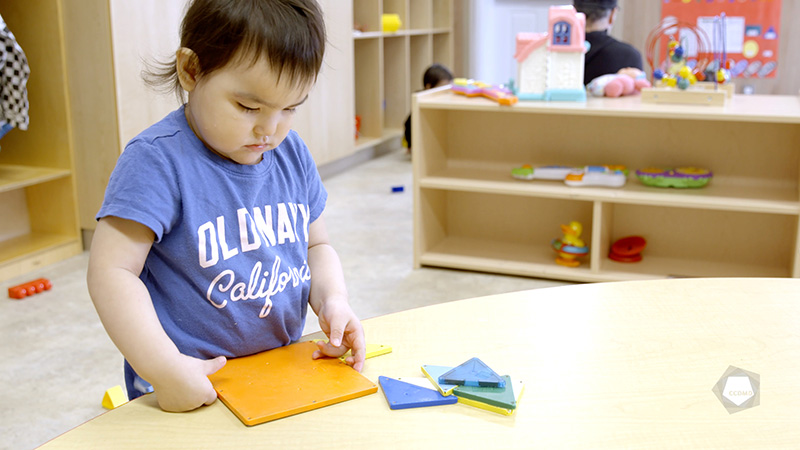 Video: Solitary playObjectives Promoting children’s holistic development. Observing the development and behaviour of children. Organizing the educational environment. Integrating the language and culture of belonging into educational practices. Working with children with special needs.Activity details Approximate duration: 3 hrsSTEP 1Watch the video clip as a group or individually.STEP 2Research the developmental stages of the pencil grasp in children.Make connections between your research and the video clip.STEP 3Take turns sharing the connections between your research and the video clip.STEP 4 Watch the video clip for a second time as a group or individually.STEP 5Try to expand on your observations by answering the following questions in writing:Are the materials in the play area representative of the culture of belonging?How could the materials be more representative?STEP 6Share and compare your answers with the group.STEP 7Answer the following questions as a way to consolidate and recap what you have learned: What is your takeaway from this activity? What could you introduce (in terms of materials and room layout) to this space if you were to accommodate a child with special needs?HERE’S AN EXAMPLE OF A REFERENCE, WHICH PROVIDES VISUAL TOOLS AND EXPLANATIONS, TO INCORPORATE AS PREPARATION FOR THIS EXERCISE:https://montessorimaispasque.com/2015/03/26/le-developpement-de-la-main-du-bebe-et-ladaptation-des-propositions/